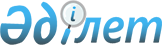 Об установлении ограничительных мероприятий на участках "Тускудык" Азгирского сельского округа и "Акжонас" Екбекшинского сельского округаПостановление Курмангазинского районного акимата Атырауского области от 13 июня 2011 года № 204. Зарегистрировано Управлением юстиции Курмангазинского района Атырауской области 22 июня 2011 года за № 4-8-209      Руководствуясь подпунктом 18 пункта 1 статьи 31 Закона Республики Казахстан "О местном государственном управлении и самоуправлении в Республике Казахстан" от 23 января 2001 года № 148-II, подпунктом 9 пункта 2 статьи 10 Закона Республики Казахстан "О ветеринарии" от 10 июля 2002 года № 339 и на основании представления № 6 главного государственного ветеринарно-санитарного инспектора Курмангазинского района, акимат района ПОСТАНОВИЛ:

      1. Согласно результатам экспертизы № 17 Атырауской областной ветеринарной лаборатории от 31 мая 2011 года, установить ограничительные мероприятия на участке "Тускудык" Азгирского сельского округа в связи с положительной реакцией на бешенство у овцы принадлежащего на праве собственности гражданину Табынову Дархану.

      2. Согласно результатам экспертизы № 18 Атырауской областной ветеринарной лаборатории от 31 мая 2011 года, установить ограничительные мероприятия на участке "Акжонас" Енбекшинского сельского округа в связи с положительной реакцией на бешенство у крупногорогатого скота, принадлежащей на праве собственности гражданке Жанизиной Уахизе.

      3. В связи с установлением ограничительных мероприятии на участках "Тускудык" Азгирского сельского округа, "Акжонас" Енбекшинского сельского округа, акиму Азгирского сельского округа Н. Муханбетову, акиму Енбекшинского сельского округа Г. Калиеву, начальнику Курмангазинской районной территориальной инспекции Атырауской области С. Салимгалиеву, заведующему районным ветеринарным отделом А. Абдрахману, главному врачу коммунального государственного казенного предприятия "Курмангазинская районная центральная больница" Б. Газизову, начальнику Курмангазинского районного отдела внутренних дел Ж. Каспанову, начальнику Курмангазинского районного управления государственного санитарно-эпидемиологического надзора К. Утарову рекомендуется выполнение следующих заданий:

      1) организовать выявление и уничтожение больных животных с признаками бешенства и провести дезинфекцию согласно ветеринарным требованиям, а трупы павших животных с признаками бешенства утилизировать путем сжигания;

      2) организовать незамедлительную госпитализацию людей и вакцинировать против бешенства, имевших контакт с больными животными;

      3) проведение вакцинации скота, собак и кошек в "Тускудык" Азгирского сельского округа, "Акжонас" Енбекшинского сельского округа, а также проведение дезинфекции в очаге инфекции;

      4) не вывозить из очагов (участок "Тускудык", "Акжонас") продуктов животного происхождения;

      5) возмещение владельцам стоимости изымаемых и уничтожаемых больных животных, продукции и сырья животного происхождения.

      4. Должностным лицам указанных в пункте 3 настоящего постановления рекомендуется выполнение заданий, в пределах прав и обязанностей согласно действующим нормативным правовым актам Республики Казахстан.

      5. Рекомендовать еженедельно информировать о выполнении заданий, указанных в настоящих мероприятиях в районный ветеринарный отдел.

      6. Контроль за исполнением данного постановления возложить на заместителя акима района А. Муфтаху.

      7. Постановление вводится в действие по истечении десяти календарных дней после дня их первого официального опубликования и применяется на отношения возникшие с 2 июня 2011 года.


					© 2012. РГП на ПХВ «Институт законодательства и правовой информации Республики Казахстан» Министерства юстиции Республики Казахстан
				
      Аким района:

А. Такешев
